19.05.2020r.Temat: Mój kochany tataZabawa językowa „Mój tata ma na imię…” (podaj imię taty). Rozwijanie kompetencji językowych. Rozmowa z dzieckiem na temat spędzania wolnego czasu z tatą. Kiedy najczęściej bawisz się z tatą? Co lubisz robić wspólnie z tatą? Jakie są wasze ulubione zabawy? 
Zabawa pantomimiczna „Wybieram się z tatą na ryby”. Dziecko ilustruje ruchem słowa R. Pewnego dnia tata zaproponował dziecku wyprawę na ryby. Wcześnie rano wsiedli do samochodu i pojechali. (dziecko staje za R. – tatą kierowcą i naśladują odgłos silnika: brum, brum, brum) Po chwili byli już nad jeziorem. (udają, że odpinają pasy i wysiadają z samochodu) Wszyscy poszli na pomost i zarzucili wędki. (dziecko wspólnie z rodzicem na sygnał R. wykonują zamach rękami, udając, że zarzucają wędki) W ciszy i skupieniu czekali, aż jakaś ryba złapie się na haczyk. (dziecko chwilę stoi w ciszy, bez ruchu) Po niedługim czasie wędki zaczęły się ruszać. (dziecko udaje, że trzymana w dłoni wędka się rusza) Szybkim ruchem poderwali je do góry, ściągnęli ryby z haczyków i włożyli je do wiaderek. (dziecko naśladuje wszystkie czynności) Rozwijanie umiejętności improwizacji, wchodzenia w role.
Krawat dla kochanego taty.  Rodzic pomaga dziecku wyciąć szablon, który ozdabia  dowolną techniką. Może być wyklejanka z wykorzystaniem np. guzików, kolorowanie lub malowanie farbami szablonu. Następnie z pomocą mamy dziecko doczepia wstążeczkę. 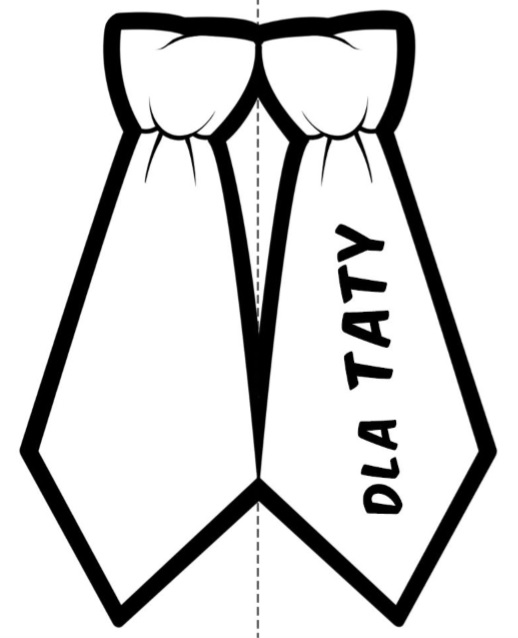 